Самоша Ольга АлександровнаГлавный специалист-эксперт Межмуниципального Бийского отдела Управления Росреестра по Алтайскому краюРодилась и живет Ольга Александровна Самоша в городе Бийске Алтайского края. Базовое образование – юрист.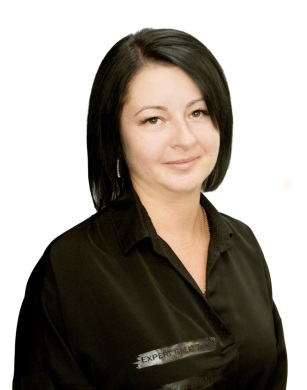 В сфере государственной регистрации прав на недвижимое имущество прошла  все ступеньки карьерного роста, начав в 2004-м с должности специалиста 1 категории.  На госслужбе 20 лет.  Сегодня профессиональный уровень Ольги Александровны позволяет проводить правовую экспертизу представленных документов в отношении любых видов объектов недвижимости и сделок с ними.Со слов непосредственного руководителя - начальника Межмуниципального Бийского отдела Управления Росреестра по Алтайскому краю Тамары Арнольдовны Писаревой: «Ольга Александровна как никто другой умеет работать в команде. Она инициативна и очень внимательна к деталям. Чувствуется внутренняя мотивация работать эффективно, чтобы достигать цели, причем не только личные, но и наши общие.  Еще хочу отметить качество выполняемой работы. Когда поручение в руках Самоши, я на все 100 спокойна: будет сделано наилучшим образом и в срок. И она всегда готова учиться чему-то новому. А еще наша Ольга Александровна практически всегда в хорошем настроении, чем заряжает коллектив. Это подкупает»В коллективе Ольгу Александровну считают душой компании: всегда спокойна, уверена и отзывчива на просьбы коллег.  За это ее искренне уважают. Мы немного поговорили с Ольгой Самошей и вот, что о ней узнали:Коллеги считают вас грамотным специалистом, а что вы об этом думаете? Кто такой грамотный специалист?-Во-первых, это опыт. Я впервые начала чувствовать, что могу ответить на большинство вопросов после 5-8 лет работы. Хотя, даже не так, все постоянно меняется, поэтому все знать практически невозможно. Грамотный специалист – тот, кто чувствует вопрос и понимает где можно быстро найти нужный ответ. А с опытом (улыбается), многие ответы и искать не нужно – уже отработаны.А тогда, что такое профессионализм?- Для меня показатель профессионализма - насколько ты нужен в деле, которым занимаешься. Критериев оценок много, но одна из них – как часто обращаются коллеги с просьбой решить сложный рабочий вопрос.Можно про ваш город? Родились здесь, учились, работаете ... Никогда не хотелось перебраться в город побольше?-А у меня здесь все есть и всегда было: дом, работа, семья, друзья, родители. Где найдешь что-то лучше? Я много путешествую по нашей большой и красивой стране. Этого достаточно, а жить хочу в своем уютном городе. Можно спросить о личной жизни? Чем вы увлекаетесь?- О, увлечений много, но по - большей части все они связаны с увлечениями семьи, в первую очередь мужа. Бийск расположен очень удачно - рядом горы -  отсюда и наши увлечения. Зимой – горные лыжи, летом сплавы на рафтах или просто путешествия на машине по Горному Алтаю  - что может быть интереснее?А дети разделяют ваши увлечения? - Конечно, но по мере возможности. Считаю, заставлять других, тем более детей, – не нужное занятие. Поэтому мы с мужем катаемся с гор уже больше 10 лет, а моя 17-летняя дочь встала на лыжи только в прошлом году, зато с каким удовольствием она сейчас это делает! А младший еще маленький, ему и на санках пока хорошо (смеется). Когда попросит – обязательно поставим на лыжи и его.А на работе у вас такие же принципы? Так же относитесь к коллегам и заявителям?- Мы в первую очередь государственные служащие и приоритет здесь должен отдаваться исполнению Закона. Работа есть работа, тут уже не до психологии. Все, конечно, бывает, я живой человек, но уверена, что эмоции не должны сказываться на коллегах и тем более заявителях. Это железное правило. Вы счастливы?-Конечно! Наверное, даже очень. 